Лист обратной связи к МОЦ 2021г. Тема №2  Мастер –класс «Квест, как инновационная технология физкультурно-спортивной направленности в ДОУ»Уважаемые коллеги вам нужно выполнить  задания и прислать лист обратной связи на электронную почту: instruktor-umka11@yandex.ruТестирование  «Такие разные квесты» Внимательно прочтите вопросы и дайте на них ответы.Что такое образовательный Квест?  это своего рода проблема, которая ставится перед участниками, где они должны реализовать образовательные задачи.поиск, предмет поисков, поиск приключений;совершенно новая форма обучающих и развлекательных программ, с помощью которой дети полностью погружаются в происходящее, получают заряд положительных эмоций и активно включаются в деятельность; приключение, как правило, игровое, во время которого участнику или участникам нужно пройти череду препятствий для достижения какой-либо цели2. Какое из определений верное:Квест – технология – это технология, которая имеет четко поставленную дидактическую задачу, игровой замысел, обязательно имеет руководителя (наставника), четкие правила, и реализуется с целью повышения у детей уровня знаний и умений. Квест – технология - это достижение конечной цели через поиск промежуточных решений; Квест – технология- это система подсказок;Все варианты верны.3.Что лишнее в классификации квестов по структуре сюжетов:Линейные; Штурмовые; Кратковременные;Кольцевые;Несюжетные;Все варианты верны.4. Какие формы организации квест-игры лишние:Путешествие.Детектив.СоревнованиеПроектыЭкспериментыЖурналистское расследование.Исследование.5. Квест – игра предполагает наличие чего:сюжета;мотивации;сюжета и мотивации.6. Какой бывает структура квеста?Введение  (сюжет и роли)Задания.(этапы, вопросы, ролевые задания)Ресурсы (список информационных ресурсов, необходимых для выполнения заданий)Порядок выполнения (бонусы, щтрафы)Процесс работыОценка (итоги, призы)Руководство к действиям.Заключение.2. Творческое задание «Составь свой …»Задание на активизацию творческих способностей  - разработать свой сценарий (конспект) квеста.3.Рефлексия «Цветное настроение»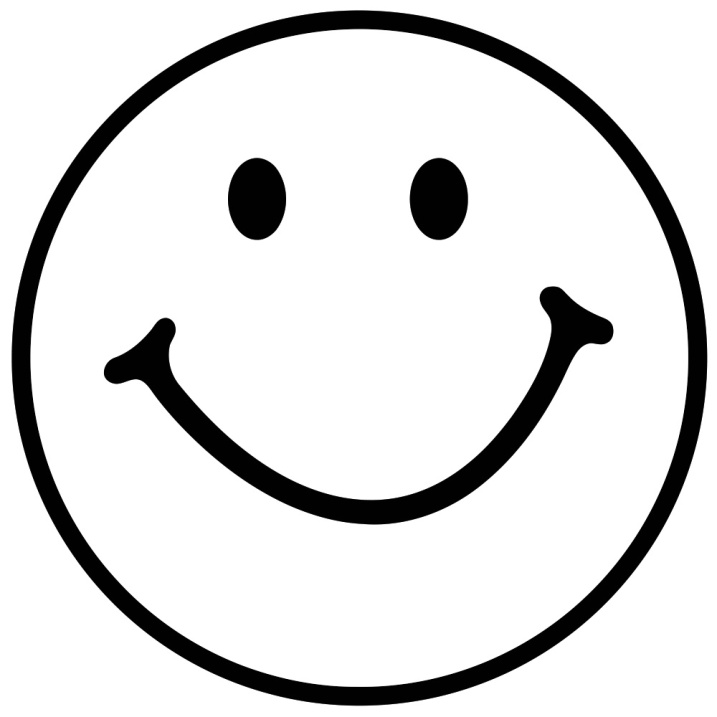 